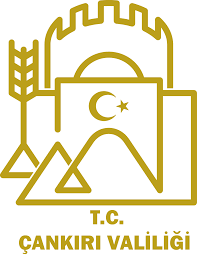 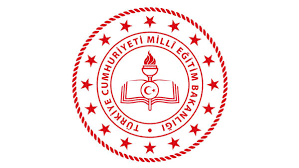 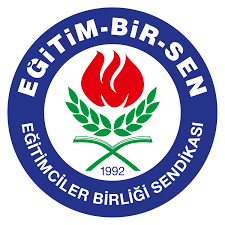 						 		  ÇANKIRI ŞUBESİ‘SALGINDA EĞİTİM ÇALIŞANI OLMAK’EĞİTİM ÇALIŞANLARI ARASI ANI YARIŞMASI ŞARTNAMESİÇankırı/2021YARIŞMANIN AMACICovid-19 Salgını, 2020 yılında Çin’de başlayarak tüm dünyaya hızlı bir şekilde yayılmış, hemen her ülkeden yaklaşık yüz milyon insana bulaşmıştır. Bulaşıcı ve öldürücü bu virüs salgını ülkelerin yoğun bir çalışmaya geçmesini ve devamında da bir dizi tedbirlerin alınmasını zorunlu hale getirmiştir. Ülkemizde de salgın bazı alan ve sektörlerde ciddi tedbir ve kararların alınmasına neden olmuştur. Kuşkusuz ülkemizdeki eğitim ve öğretim faaliyetleri salgın sürecinden en çok etkilenen alan olmuştur. Milli Eğitim Bakanlığı, tüm Türkiye’de resmi ve özel tüm kademe ve türdeki okullarda 23 Mart’tan itibaren uzaktan eğitime geçilmesine karar vermiştir. Ülkemizde 23 Mart 2020’ den itibaren öğrencilerimiz ve öğretmenlerimiz uzaktan eğitim modeliyle, çevrimiçi olarak EBA vb. internet tabanlı platformlar üzerinden derslerini işlemektedirler. Bu yarışmanın amacı, yaklaşık bir yıldır devam eden uzaktan eğitim sürecinde zorlu bir mücadele veren eğitim paydaşları mesai gözetmeksizin ortaya koydukları fedakârlıkları, kimi hüzünlü kimi gülümseten yaşadıkları anıları, deneyimleri ortak bir çalışma altında  ‘Salgın Döneminde Eğitim Çalışanı Olmak’ başlığıyla derlemek, kitap haline getirerek kamuoyuyla paylaşmak, görünmeyen kahramanları görünür kılmaktır.  Ayrıca bu yarışma süreci ve çıktıları ile eğitim çalışanlarının toplum gözündeki meslek algısı ve statüsünün hak ettiği değere kavuşmasında katkı sağlayacak, birlik ve beraberliği pekiştirecektir. Salgın sürecinin gelecek kuşaklara aktarılması ve toplumsal hafızanın diri tutulmasına yardımcı olacaktır.YARIŞMANIN KONUSUYarışmanın konusu, Çankırı’da görev yapan eğitim çalışanlarının Covid-19 Salgın sürecinde yaşanmışlıklarının derlenmesidir. YARIŞMAYA KATILIM ŞARTLARIYarışma, Çankırı İl Millî Eğitim Müdürlüğü ve Eğitim- Bir- Sen Çankırı Şubesi arasında imzalanan protokol kapsamında kurulan komisyon tarafından ortak olarak yürütülecektir.Yarışmaya Çankırı İl Millî Eğitim Müdürlüğüne bağlı resmî ve özel okul/kurumlarda görev yapan eğitim çalışanları sendika üyeliğine bakılmaksızın başvuru yapabileceklerdir.Başvuru yapılan anının yazımında, Türkiye Cumhuriyeti Anayasası, Millî Eğitim Temel Kanunu ile Türk Millî Eğitiminin genel amaçlarına uygun olarak, ilgili yasal düzenlemelerde belirtilen ilke, esas ve amaçlara aykırılık teşkil etmeyecek şekilde, Türkçenin doğru kullanımına uygun hazırlanması gerekmektedir. Bu şekilde hazırlanmayan eserler değerlendirilmeye alınmayacaktır.Başvuru sahipleri en fazla bir anı ile yarışmaya katılacaklardır. Birden fazla anı ile katılanların başvuruları geçersiz sayılacaktır.ç) Yarışmaya başvurusu yapılan anının daha önce herhangi bir yarışmada ödül almamış ve yayımlanmamış olması gerekmektedir.Yarışmaya katılanlar katıldıkları eserin her türlü yayım hakkını Çankırı İl Millî Eğitim Müdürlüğü ve Eğitim- Bir Sen Çankırı Şubesine ücretsiz olarak devrettiğini kabul ve yayımlanan eser için telif ücreti almayacağını taahhüt eder.Anı içeriklerinde geçecek olan özel ve tüzel kişilere ait isimlerin ifşa edilmesiyle ilgili yasal hak ve sorumluluklar eser sahibine aittir.Başvuru yapanlar, http://cankiri.meb.gov.tr/ ve https://cankiri1.ebs.org.tr/ web adreslerinde yer alan başvuru formunun doldurulmuş halini ıslak imzalı, renkli olarak tarayıp ve anı yazımlarını Times New Roman karakteriyle 12 punto büyüklüğünde, iki sayfayı geçmeyecek şekilde hazırlayıp Word dosyası olarak salgindaani@gmail.com adresine mail göndereceklerdir. Başvuru sahiplerine maillerinin geldiği ve başvurularının yapıldığına dair dönüt maili gönderilecektir. Başvuru formu olmaksızın gönderilen anılar değerlendirmeye tabi tutulmayacaktır. Çankırı İl Millî Eğitim Müdürlüğü ve Eğitim- Bir Sen Çankırı Şubesi anı yazımı ile ilgili her türlü tasarruf hakkına sahiptir.ğ)  Çankırı İl Millî Eğitim Müdürlüğü ve Eğitim- Bir Sen Çankırı Şubesi gerekli gördüğü durumlarda şartnamede değişiklik yapma/iptal etme hakkına sahiptir.Uygulama esaslarında yer almayan konulara dair takdir yetkisi Çankırı İl Millî Eğitim Müdürlüğü ve Eğitim- Bir Sen Çankırı Şubesine aittir.ı)	Başvurusunu tamamlayan her katılımcı şartnamedeki tüm hususları kabul etmiş sayılacaktır.YARIŞMAYA KATILIM TARİHLERİDEĞERLENDİRMEYarışma, Çankırı İl Millî Eğitim Müdürlüğü ve Eğitim- Bir- Sen Çankırı Şubesi arasında imzalanan protokol kapsamında kurulan komisyon tarafından ortak olarak yürütülecektir.Değerlendirme süreci oluşturulacak değerlendirme komisyonu tarafından yürütülecektir.Değerlendirme Komisyonu, Çankırı İl Millî Eğitim Müdürlüğü tarafından oluşturulacaktır.Değerlendirme başlık ve puanları;Türkçenin doğru kullanımı ve ifade becerisi  : 25 puanÖzgün içerik                                                    : 25 puanSalgınla kurulan ilişki                                     : 25 puanMesleğini kamuoyuna iyi tanıtılmasına fayda sağlaması : 25 puanşeklinde olup, komisyon üyelerinin her başlık için vermiş oldukları puanların aritmetik ortalamasının toplamı başvuru sahibinin puanı kabul edilecektir. Puanların eşit olması halinde öncelik en yüksek hizmet puanına sahip başvuru sahibine verilecektir.ÖDÜLLERDeğerlendirme sonucunda, dereceye giren ilk 3 başvuru sahibine derece ödülü Çankırı Valisi Sayın Abdullah AYAZ’ ın katılımıyla düzenlenecek törende verilecektir.Komisyon tarafından belirlenen eserler kitap haline getirilerek basımı gerçekleştirilecektir. İlk üçe giren eser sahipleri ödüllendirilecektir.İş bu yarışma şartnamesi 7 maddeden ibarettir.İş bu protokol 8 madde olup, Valilik Oluru ile uygulamaya konulur. 02.02.2021	   EK- 1‘SALGINDA EĞİTİM ÇALIŞANI OLMAK’EĞİTİM ÇALIŞANLARI ARASI ANI YARIŞMASI BAŞVURU FORMUEkteki anı yazımının yarışma şartnamesine uygun olarak hazırlanıp ve tarafıma ait olduğunu, anı yazımının “Çankırı İl Millî Eğitim Müdürlüğü ve Eğitim- Bir Sen Çankırı Şubesi” tarafından kullanılmasına süresiz olarak kullanım hakkını verdiğimi ve buna bağlı olarak gerek Fikir ve Sanat Eserleri Kanunu, gerekse diğer ilgili mevzuat gereğince yarışmaya gönderdiğim anı yazımının çoğaltma, değiştirme, işlenme, yayma, temsil, umuma iletim, faydalanma ve bunun gibi umuma arzla ilgili bilumum telif hakları için Çankırı İl Millî Eğitim Müdürlüğü ve Eğitim- Bir Sen Çankırı Şubesine izin/muvafakatname verdiğimi kabul eder, bu şekilde kullanılan anı yazımım için eser sahibi olarak sonradan verdiğim lisans iznini kesinlikle geri almayacağını ve eserimin yukarıdaki şekilde kullanılmasını men etmeyeceğimi ya da bu lisans izni için herhangi bir telif hakkı ya da maddi manevi talepte bulunmayacağımı, gayri kabili rücu kabul, beyan ve taahhüt ederim.                                                     	  Tarih:                                                    Ek:  	   İmza:   1-Anı Yazımı (…..sayfa)                                                  Adı Soyadı:1Okul/Kurumlarda	görev	yapan	eğitim çalışanlarına duyurulması15 Şubat 20212Eğitim Çalışanlarının anılarını dijital platforma yüklenmesinin son tarihi30 Mart 20213Komisyon tarafından eserlerin derecelendirilmesi30 Nisan 2021T.C. KİMLİK NUMARASIADI-SOYADIDOĞUM TARİHİGÖREV YAPTIĞI İLÇE/İLGÖREV YAPTIĞI OKULBRANŞIUNVAN/GÖREVİMESLEKİ KIDEM (HİZMET SÜRESİ)MEZUNİYET DURUMUÖN LİSANS ( ) LİSANS ( ) YÜKSEK LİSANS ( ) DOKTORA ( )TELEFON NUMARASIE-POSTA ADRESİ